РОЗПОРЯДЖЕННЯМІСЬКОГО ГОЛОВИм. СумиЗ метою початку робіт над впровадженням системи електронного документообігу у виконавчих органах Сумської міської ради із використанням проектного підходу, керуючись пунктом  20 частини четвертої статті 42 Закону України «Про місцеве самоврядування в Україні»:1. Запустити проект «Система електронного документообігу» у виконавчих органах Сумської міської ради.2. Покласти ведення проекту на відділ «Проектний офіс» Сумської міської ради.2.1. До призначення керівника відділу «Проектний офіс» Сумської міської ради тимчасово доручити відділу інформаційних технологій та комп’ютерного забезпечення Сумської міської ради виконання функцій по веденню проекту.3. Визначити керівником проекту «Система електронного документообігу» члена робочої групи з питань запровадження електронних сервісів в м. Суми Хмаренка Євгена Валентиновича.4. Визначити учасниками проекту:4.1. департамент комунікацій та інформаційної політики Сумської міської ради;4.2. департамент соціального захисту населення Сумської міської ради;4.3. управління «Центр надання адміністративних послуг у м. Суми» Сумської міської ради;4.4. відділ з організації діяльності ради Сумської міської ради;4.5. відділ протокольної роботи та контролю Сумської міської ради;4.6. відділ організаційно-кадрової роботи Сумської міської ради.5. Керівникам виконавчих органів Сумської міської ради, визначених в п.4 даного розпорядження до 20.05.2017 визначити осіб, відповідальних за документування бізнес-процесів та включення до команди проекту.6. Організацію виконання даного розпорядження покласти на секретаря Сумської міської ради Баранова А.В.Міський голова 								     О.М. ЛисенкоБєломар 700-572Розіслати: Баранов, Бєломар, Масік, Кохан Стрижова, Божко, Моша, Антоненко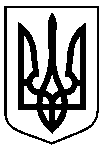 від 31.03.2017 № 86-Р Про запуск проекту «Система електронного документообігу» у виконавчих органах Сумської міської ради